Федеральное государственное бюджетное 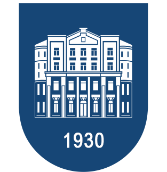 образовательное учреждение высшего образования «БАЙКАЛЬСКИЙ ГОСУДАРСТВЕННЫЙ УНИВЕРСИТЕТ»         (ФГБОУ ВО «БГУ»)ИНФОРМАЦИОННОЕ ПИСЬМОУважаемые коллеги!ФГБОУ ВО «БАЙКАЛЬСКИЙ ГОСУДАРСТВЕННЫЙ УНИВЕРСИТЕТ» приглашает принять участие воВсероссийской с международным участием студенческой олимпиаде по бухгалтерскому учету, налогообложению, аудиту и экономическому анализуДата проведения: 17 мая 2024 года в 16-00 по иркутскому времени (11-00 Москвы) в формате онлайн на платформе MoodleМесто проведения: ФГБОУ ВО «Байкальский государственный университет» (г. Иркутск).Форма проведения: дистанционно.Олимпиада проводится по следующим дисциплинам:- бухгалтерский учет (комплекс дисциплин, в т. ч. основы бухгалтерского учета; бухгалтерский финансовый учет; бухгалтерский управленческий учет; бухгалтерская (финансовая) отчетность; международные стандарты финансовой отчетности; налоговый учет и др.);- налогообложение юридических и физических лиц;- аудит;- экономический анализ.Для участия в Олимпиаде приглашаются команды студентов учреждений разных курсов, разных профилей / специальностей и разных уровней подготовки. Победители и призеры определяются в каждом первенстве.От одного учреждения допускается участие нескольких команд, если студенты-участники разных специальностей и разных уровней подготовки. Возможным является индивидуальное участие. Каждая команда может иметь руководителя из числа преподавателей учреждения.Требования к команде:- количество участников команды – 3 человека.Олимпиада предусматривает личное и командное первенство. Победитель определяется по итогам выполнения теоретических и практических конкурсных заданий в виде профессионально-ориентированного теста, включающего открытые и закрытые вопросы, содержание которых соответствует ФГОС ВО. Для участия в олимпиаде необходимо до 30 апреля 2024 года направить по электронной почте заявку на участие (по прилагаемой форме):e-mail организатора – odahovda@bgu.ru, gorevanovaIN@bgu.ruКонтактные телефоны:8 (3952) 5-0000-5 (доб. 187, 330) – Орлова Елена Николаевна, зав. кафедрой бухгалтерского учета и налогообложения; Гореванова Ирина Николаевна, специалист по УМР.ЗАЯВКАна участие во Всероссийской с международным участием студенческой 
олимпиаде по бухгалтерскому учету, налогообложению, аудиту 
и экономическому анализу, проводимой 
на базе кафедры бухгалтерского учета и налогообложенияФГБОУ ВО «Байкальского государственного университета»17 мая 2024 г.ЗАРАНЕЕ БЛАГОДАРИМ ЗА ПРОЯВЛЕННЫЙ ИНТЕРЕС!!!Учебное учреждение
 (полностью название)ГородАдрес учебного учреждения (полностью)Ректор учебного учреждения (ФИО полностью)Курс обучения (с указанием названия специальности и уровня подготовки)Состав команды 
(ФИО полностью, E-mail)1.2.3.Руководитель 
(должность, звание, кафедра, ФИО полностью)Контактный телефонE-mail руководителя